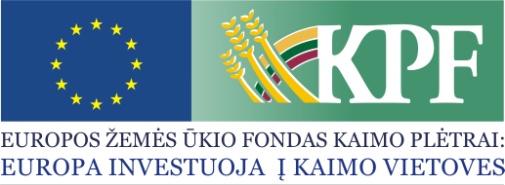 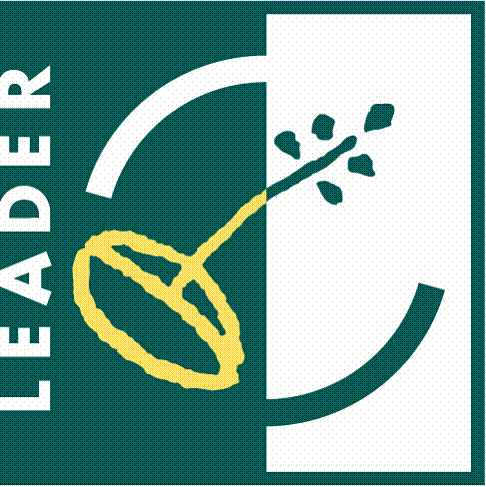 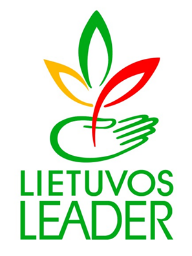 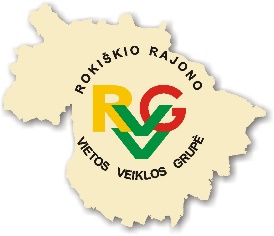 KVIETIMAS TEIKTI VIETOS PROJEKTUS Nr. 3Rokiškio rajono vietos veiklos grupė kviečia teikti kaimo vietovių paprastus vietos projektus pagal kaimo vietovių vietos plėtros strategijos „Rokiškio kaimo strategija 2014-2020“ (toliau – VPS) priemones ir veiklos sritis: Bendra kvietimo teikti vietos projektus suma 825 000,00 Eur iš EŽŪFKP ir Lietuvos Respublikos valstybės biudžeto lėšų. Vietos projektų finansavimo sąlygų aprašai skelbiami šioje interneto svetainėje: www.rokiskiovvg.lt , taip pat VPS vykdytojos būstinėje adresu Respublikos g. 94, Rokiškis (801, 802 ir 815 kab.).Kvietimas teikti vietos projektus galioja nuo 2019 m. balandžio 19 d. 9.00 val.  iki 2019 m. gegužės 30 d. 16.00 val. Vietos projektų paraiškos priimamos Rokiškio rajono vietos veiklos grupės būstinėje adresu: Respublikos g. 94, Rokiškis (801, 802 ir 815 kab.).Paraiška ir (arba) papildomi dokumentai turi būti pateikti asmeniškai pareiškėjo, o juridinio asmens atveju – juridinio asmens vadovo. Jeigu paraiškai pateikti pareiškėjas įgalioja kitą asmenį: fizinio asmens atveju - įgaliojimas turi būti patvirtintas notaro; juridinio asmens atveju - įgaliojimas turi būti  pasirašytas juridinio asmens vadovo ir ant jo uždėtas to juridinio asmens antspaudas, jeigu jis antspaudą privalo turėti. Vietos projektų paraiškos, pateiktos kitu būdu (pvz., paštu, per kurjerį arba el. paštu) bus laikomos pateiktomis netinkamai ir negalės būti registruojamos. Netinkamu būdu pateiktų vietos projektų paraiškų teikėjai per 5 (penkias) darbo dienas bus informuojami, kad jų vietos projektų paraiškos buvo pateiktos netinkamu būdu, dėl to neregistruotos. Paraiškos ir jų priedai turi būti užpildyti lietuvių kalba, kartu su vietos projekto paraiška teikiami priedai turi būti sudaryti lietuvių kalba arba kartu turi būti pateiktas oficialus vertimų biuro, įmonės ar vertėjo (fizinio asmens) pasirašytas vertimas į lietuvių kalbą.Per vieną konkrečios VPS priemonės ir (arba) veiklos srities paramos paraiškų priėmimo laikotarpį vietos projekto paraiškos teikėjas gali pateikti vieną vietos projekto paraišką (išskyrus išimtis, nurodytas Vietos projektų administravimo taisyklių 69 punkte).Informaciją apie kvietimą teikti vietos projektus ir vietos projektų įgyvendinimą teikia VPS administravimo vadovė Raimonda Stankevičiūtė-Vilimienė, VPS finansininkas Valentinas Morkūnas, VPS viešųjų ryšių specialistė Milda Ulevičienė buveinėje adresu: Respublikos g. 94, Rokiškis, tel. 8 458 52752, darbo dienomis nuo 8.00 valandos iki 17.00 valandos (pietų pertrauka nuo 12.00 iki 13.00 valandos), interneto svetainės www.rokiskiovvg.lt rubrikose: „Kvietimai“ ir „Dažniausi klausimai“. VPS priemonės “Kultūros ir gamtos paveldas” (kodas LEADER-19.2-7) veiklos sritį “Parama investicijoms į kultūros paveldo objektus ir saugomas teritorijas bei jų įveiklinimą“, Nr. LEADER-19.2-7.6Remiamos veiklos:parama skiriama Rokiškio r. VVG teritorijoje esantiems, į Kultūros vertybių ir saugomų teritorijų valstybės registrus įtrauktiems objektams, teritorijoms įveiklinti, jų turistiniam patrauklumui didinti ir siekiant aktyvinti šalia esančių kaimų ir miestelių gyvybingumą. Remiamos projektų idėjos, susijusios su Kultūros paveldo ir saugomų gamtos objektų pritaikymo edukacinėms, kultūrinėms, švietimo, sveikatinimo, laisvalaikio ir kitoms panašioms veikloms. Remiamos projektų veiklos: kultūros paveldo ir saugomų gamtos objektų pritaikymo darbai (sukūrimo, atnaujinimo ir kt); įrangos, įrenginių, technikos, mechanizmų, baldų, kitos įrangos, technologijų ir priemonių, reikalingų projekto idėjai įgyvendinti,  veikloms organizuoti, įsigijimas ir įdiegimas; populiarinimo veiklos ir priemonės, susijusios su projekto veiklų populiarinimu ir turizmo aktyvinimu.VPS priemonės “Kultūros ir gamtos paveldas” (kodas LEADER-19.2-7) veiklos sritį “Parama investicijoms į kultūros paveldo objektus ir saugomas teritorijas bei jų įveiklinimą“, Nr. LEADER-19.2-7.6Tinkami vietos projektų vykdytojai: NVO ir kiti viešieji juridiniai asmenys.Vadovaujantis „Vietos projektų administravimo taisyklių“ 23.1.17 papunkčiu pagal šią priemonę juridinis asmuo, kai jo steigėjas ir vietos projekto paraiškos pateikimo dieną vienintelis dalyvis yra vienas fizinis asmuo, yra netinkamas pareiškėjas.VPS priemonės “Kultūros ir gamtos paveldas” (kodas LEADER-19.2-7) veiklos sritį “Parama investicijoms į kultūros paveldo objektus ir saugomas teritorijas bei jų įveiklinimą“, Nr. LEADER-19.2-7.6Kvietimui skiriama VPS paramos lėšų suma yra 80 000,00 Eur.Didžiausia galima parama vienam vietos projektui įgyvendinti yra 
80 000,00  Eur.VPS priemonės “Kultūros ir gamtos paveldas” (kodas LEADER-19.2-7) veiklos sritį “Parama investicijoms į kultūros paveldo objektus ir saugomas teritorijas bei jų įveiklinimą“, Nr. LEADER-19.2-7.6Paramos vietos projektui įgyvendinti lyginamoji dalis 
iki 80 proc. VPS priemonės “Kultūros ir gamtos paveldas” (kodas LEADER-19.2-7) veiklos sritį “Parama investicijoms į kultūros paveldo objektus ir saugomas teritorijas bei jų įveiklinimą“, Nr. LEADER-19.2-7.6Finansavimo šaltiniai: EŽŪFKP ir Lietuvos Respublikos valstybės biudžeto lėšos.VPS priemonės “Ūkio ir verslo plėtra” (kodas LEADER-19.2-6) veiklos sritį “Parama verslui pradėti“, 
Nr. LEADER-19.2-6.2Remiamos veiklos: parama skiriama fiziniams ir (arba) juridiniams asmenims, kuriantiems naują verslą Rokiškio r. VVG teritorijoje, labai mažas ir mažas įmones, naujas darbo vietas (įskaitant fizinių asmenų darbinę veiklą pagal verslo liudijimą arba individualios veiklos pažymą). Jeigu pareiškėjas jau vykdo ekonominę veiklą, parama gali būti teikiama tik naujai verslo rūšiai pradėti. Šia veiklos sritimi siekiama įvairinti kaimo ekonomines veiklas, todėl parama teikiama ne žemės ūkio veiklai. Remiama veikla, apimanti įvairius verslus - produktų gamybą, apdorojimą, perdirbimą, jų pardavimą, įvairių paslaugų teikimą, įskaitant paslaugas žemės ūkiui.Ypatingas dėmesys skiriamas jauniems žmonėms (iki 40 m.).VPS priemonės “Ūkio ir verslo plėtra” (kodas LEADER-19.2-6) veiklos sritį “Parama verslui pradėti“, 
Nr. LEADER-19.2-6.2Tinkami vietos projektų vykdytojai: privatūs juridiniai asmenys (labai mažos ir mažos įmonės) ir fiziniai asmenys (ne jaunesnis kaip 18 metų amžiaus).Pagal „Vietos projektų administravimo taisyklių“ 23.1.16 papunktį fizinių asmenų vietos projektai gali būti remiami tik tuo atveju, jeigu jie yra privataus verslo pobūdžio (fizinių asmenų vietos projektais laikomi vietos projektai, kurie yra teikiami fizinių asmenų, veikiančių pagal verslo liudijimą arba individualios veiklos pažymą).  Naujai besikuriantiems verslo subjektams taikomi teisės akto „Dėl Lietuvos kaimo plėtros 2014–2020 metų programos priemonės „Ūkio ir verslo plėtra“ veiklos srities „Parama ekonominės veiklos pradžiai kaimo vietovėse“ įgyvendinimo taisyklių, taikomų nuo 2018 metų pateiktoms paraiškoms, patvirtinimo“ (Lietuvos Respublikos žemės ūkio ministro 2018 m. spalio 8 d. įsakymu Nr. 3D-721) apibrėžimai:-  fizinis asmuo, nevykdęs jokios ne žemės ūkio ekonominės veiklos nuo 2017 m. gegužės 19 d. iki 2018 m. gegužės 19 d. arba per nurodytą laikotarpį vykdęs ją mažiau kaip 30 kalendorinių dienų, neatsižvelgiant į tai, ar buvo gauta pajamų, ar ne;- naujai įsteigtas (įregistruotas ne anksčiau kaip prieš 6 mėn. iki paraiškos pateikimo dienos) privatus juridinis asmuo.VPS priemonės “Ūkio ir verslo plėtra” (kodas LEADER-19.2-6) veiklos sritį “Parama verslui pradėti“, 
Nr. LEADER-19.2-6.2Kvietimui skiriama VPS paramos lėšų suma yra 220 000,00 Eur.Didžiausia galima parama vienam vietos projektui įgyvendinti 
yra 50 000,00 Eur.VPS priemonės “Ūkio ir verslo plėtra” (kodas LEADER-19.2-6) veiklos sritį “Parama verslui pradėti“, 
Nr. LEADER-19.2-6.2Paramos vietos projektui įgyvendinti lyginamoji dalis, proc.:iki 70 proc., kai pareiškėjas yra privatus juridinis arba fizinis asmuo, atitinkantis labai mažai įmonei keliamus reikalavimus;iki 50 proc., kai pareiškėjas yra privatus juridinis arba fizinis asmuo, išskyrus asmenį, atitinkantį labai mažai įmonei keliamus reikalavimus.VPS priemonės “Ūkio ir verslo plėtra” (kodas LEADER-19.2-6) veiklos sritį “Parama verslui pradėti“, 
Nr. LEADER-19.2-6.2Finansavimo šaltiniai: EŽŪFKP ir Lietuvos Respublikos valstybės biudžeto lėšos.VPS priemonės “Ūkio ir verslo plėtra” (kodas LEADER-19.2-6) veiklos sritį “Parama verslui plėtoti“, 
Nr. LEADER-19.2-6.4Remiamos veiklos: parama skiriama Rokiškio r.VVG teritorijoje registruotiems ir arba veikiantiems fiziniams ir (arba) juridiniams asmenims (labai mažoms ir mažoms įmonėms), siekiantiems plėtoti savo verslą, kurti ir išlaikyti darbo vietas Rokiškio r. VVG teritorijoje. Šia veiklos sritimi siekiama stiprinti kaimo ekonomines veiklas, kuriomis sudaromos sąlygos Rokiškio r. VVG teritorijoje veikiantiems subjektams turėti papildomų pajamų šaltinių, užtikrinti vykdomo verslo konkurencingumą ir tvarumą. Parama teikiama ne žemės ūkio veiklai. Remiama veikla, apimanti įvairius verslus - produktų gamybą, apdorojimą, perdirbimą, jų pardavimą, įvairių paslaugų teikimą, įskaitant paslaugas žemės ūkiui.Ypatingas dėmesys skiriamas jauniems žmonėms (iki 40 m.).VPS priemonės “Ūkio ir verslo plėtra” (kodas LEADER-19.2-6) veiklos sritį “Parama verslui plėtoti“, 
Nr. LEADER-19.2-6.4Tinkami vietos projektų vykdytojai:VVG teritorijoje registruoti ir arba veikiantys privatūs juridiniai (labai mažos ir mažos įmonės) ir fiziniai asmenys (ne jaunesnis kaip 18 metų amžiaus).Pagal „Vietos projektų administravimo taisyklių“ 23.1.16 papunktį fizinių asmenų vietos projektai gali būti remiami tik tuo atveju, jeigu jie yra privataus verslo pobūdžio (fizinių asmenų vietos projektais laikomi vietos projektai, kurie yra teikiami fizinių asmenų, veikiančių pagal verslo liudijimą arba individualios veiklos pažymą).  VPS priemonės “Ūkio ir verslo plėtra” (kodas LEADER-19.2-6) veiklos sritį “Parama verslui plėtoti“, 
Nr. LEADER-19.2-6.4Kvietimui skiriama VPS paramos lėšų suma yra 270 000,00 Eur.Didžiausia galima parama vienam vietos projektui įgyvendinti yra 
46 500,00 Eur.VPS priemonės “Ūkio ir verslo plėtra” (kodas LEADER-19.2-6) veiklos sritį “Parama verslui plėtoti“, 
Nr. LEADER-19.2-6.4Paramos vietos projektui įgyvendinti lyginamoji dalis, proc.:ki 70 proc., kai pareiškėjas yra privatus juridinis arba fizinis asmuo, atitinkantis labai mažai įmonei keliamus reikalavimus;iki 50 proc., kai pareiškėjas yra privatus juridinis arba fizinis asmuo, išskyrus asmenį, atitinkantį labai mažai įmonei keliamus reikalavimus.VPS priemonės “Ūkio ir verslo plėtra” (kodas LEADER-19.2-6) veiklos sritį “Parama verslui plėtoti“, 
Nr. LEADER-19.2-6.4Finansavimo šaltiniai: EŽŪFKP ir Lietuvos Respublikos valstybės biudžeto lėšos.VPS priemonės “NVO socialinio verslo kūrimas ir plėtra” (kodas LEADER-19.2-SAVA-1) veiklos sritį „ Parama socialiniam verslui kurti  ir plėtoti “, 
Nr. LEADER-19.2-SAVA-1.1Remiamos veiklos: parama skiriama nevyriausybinėms organizacijoms (savo veikloje taikančioms arba siekiančioms taikyti verslo modelius), kurios Rokiškio r. VVG teritorijoje  kuria  ir (arba) plėtoja socialinį verslą, kaip apibrėžiama Socialino verslo koncepcijoje (LR ūkio ministro įsakymas, 2015-04-03 Nr. 4-207) (toliau - Socialinio verslo koncepcija). Šia inovatyvia priemone siekiama aktyvinti nevyriausybinį sektorių imtis verslumo idėjų, įgyti praktinių įgūdžių verslo srityje. Remiama veikla, apimanti įvairius verslus - produktų gamybą, apdorojimą, perdirbimą, jų pardavimą, įvairių paslaugų teikimą, rinkodaros priemones; taip pat kuriamo verslo populiarinimas.VPS priemonės “NVO socialinio verslo kūrimas ir plėtra” (kodas LEADER-19.2-SAVA-1) veiklos sritį „ Parama socialiniam verslui kurti  ir plėtoti “, 
Nr. LEADER-19.2-SAVA-1.1Tinkami vietos projektų vykdytojai:NVO (nevyriausybinės organizacijos).Pareiškėjas turi atitikti Socialinio verslo, vykdymo pagal Lietuvos kaimo plėtros 2014–2020 metų programos priemones gairių, patvirtintų Lietuvos Respublikos žemės ūkio ministro 2017 m. lapkričio 9 d. įsakymu Nr. 3D-720 „Dėl Socialinio verslo vykdymo pagal Lietuvos kaimo plėtros 2014–2020 metų programos priemones gairių patvirtinimo“ (toliau – Socialinio verslo gairės), IV skyriuje „Tinkami ir netinkami socialinio verslo vykdytojai“ pateiktą informaciją apie tinkamus ir netinkamus socialinio verslo vietos projektų paraiškų teikėjus.Vadovaujantis „Vietos projektų administravimo taisyklių“ 23.1.17 papunkčiu pagal šią priemonę NVO, kai jos steigėjas ir vietos projekto paraiškos pateikimo dieną vienintelis dalyvis yra vienas fizinis asmuo, yra netinkama pareiškėja.VPS priemonės “NVO socialinio verslo kūrimas ir plėtra” (kodas LEADER-19.2-SAVA-1) veiklos sritį „ Parama socialiniam verslui kurti  ir plėtoti “, 
Nr. LEADER-19.2-SAVA-1.1Kvietimui skiriama VPS paramos lėšų suma yra 255 000,00 Eur.Didžiausia galima parama vienam vietos projektui įgyvendinti yra 
85 000,00 Eur.VPS priemonės “NVO socialinio verslo kūrimas ir plėtra” (kodas LEADER-19.2-SAVA-1) veiklos sritį „ Parama socialiniam verslui kurti  ir plėtoti “, 
Nr. LEADER-19.2-SAVA-1.1Paramos vietos projektui įgyvendinti lyginamoji dalis 95 proc.VPS priemonės “NVO socialinio verslo kūrimas ir plėtra” (kodas LEADER-19.2-SAVA-1) veiklos sritį „ Parama socialiniam verslui kurti  ir plėtoti “, 
Nr. LEADER-19.2-SAVA-1.1Finansavimo šaltiniai: EŽŪFKP ir Lietuvos Respublikos valstybės biudžeto lėšos.